.#16 count intro start on vocal, available from iTunes and AmazonRestart: 3rd wall (6 o’clock) - restart will facing 12 o’clock wallTag: 7th wall (3 o’clock) - add 4 count tag (sway R-L-R-L) at the end of the wall and will be facing 12 o’clock wallEnding: 12th wall (3 o’clock) – dance up to count 6 then make ¼ turn Left by stepping Left to Left to face front wall, hold and pose ![01-08]    R SIDE-L TOG, R SHUFFLE FWD, L ROCK FWD, L TRIPLE ½ TURN[09-16]    WEAVE TO LEFT, R CROSS-L SIDE ROCK, L RECOVER-L CROSSRestart: 3rd wall (6 o’clock) – restart will facing 12 o’clock wall[17-24]    R SIDE CHASSE, WALK BACK L-R, L ROCK BACK , L TRIPLE ½ TURN[25-32]    R ROCK BACK, R SHUFFLE FWD, L JAZZ BOX ¼ TURN TOUCHNaked In Spanish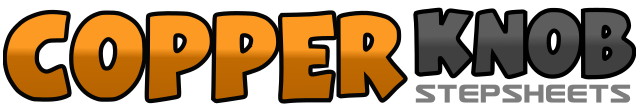 .......Count:32Wall:4Level:Beginner.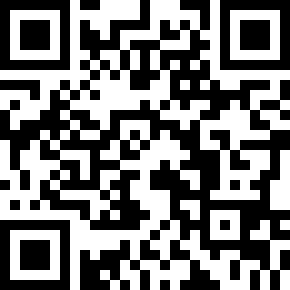 Choreographer:Rep Ghazali (SCO) - October 2019Rep Ghazali (SCO) - October 2019Rep Ghazali (SCO) - October 2019Rep Ghazali (SCO) - October 2019Rep Ghazali (SCO) - October 2019.Music:Naked in Spanish - Lonnie SpikerNaked in Spanish - Lonnie SpikerNaked in Spanish - Lonnie SpikerNaked in Spanish - Lonnie SpikerNaked in Spanish - Lonnie Spiker........1-2step Right to Right side, step Left beside Right3&4step forward Right, step Left together, step forward Right5-6rock forward Left, recover on Right7&8triple ½ turn  Left on Left, Right, Left (6)1-2cross Right over Left, step Left to Left side3-4cross Right behind Left, step Left to Left side5-6cross Right over Left, side rock Left to Left7-8recover on Right, cross Left over Right (6)1&2step Right to Right side, step Left beside Right, step Right to Right3-4step back Left, step back Right5-6rock back Left, recover on Right7&8triple ½ turn Right on Left, Right, Left (12)1-2rock back Right, recover on Left3&4step forward Right, step Left together, step forward Right5-6cross Left over Right, step back Right7-8¼ turn Left by stepping Left to Left side, touch Right beside Left (9)